The form shall identify the name, title, and signature of those individuals designated by the appointing authority to sign and approve requisitions, purchase orders, sole source certifications, change order requests, and surplus property transactions for each state agency and effective date of change. Identify the removal of a designation of signature authority by the appointing authority by listing the name and title of the individual and effective date of the change.  The form shall be submitted to the State Purchasing Director within 30 days of any additions or deletions in the signature authority.                                  Reference OAC 260:115-5-13.Submission of this form shall be sent to: CP.Feedback@omes.ok.gov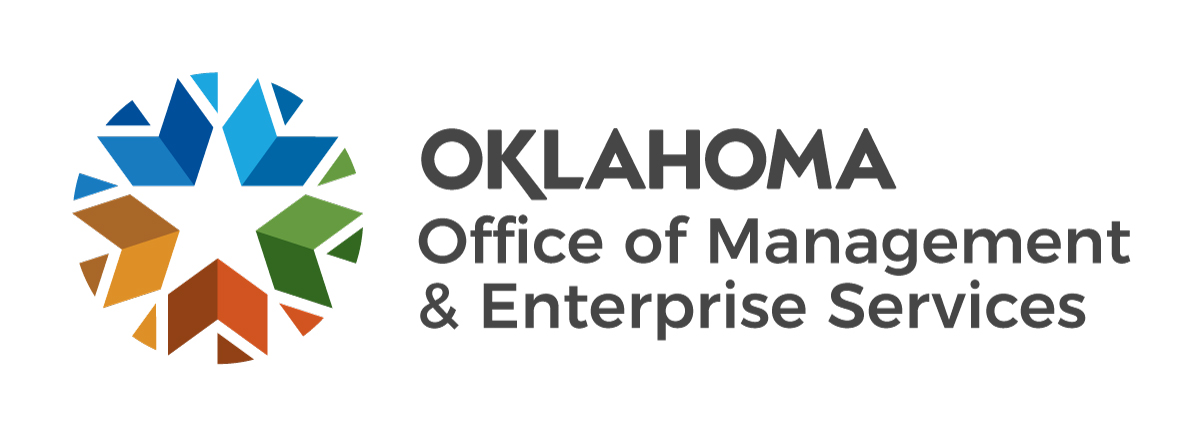 Authorized SignatureAddition  DeletionAgency Name:Agency Name:Agency # Date:Primary Contact:    Phone:REQUISITIONS:PURCHASE ORDERS:SignatureSignaturePrinted Name and TitlePrinted Name and TitleSignatureSignaturePrinted Name and TitlePrinted Name and TitleSignatureSignaturePrinted Name and TitlePrinted Name and TitleCHANGE ORDER REQUESTS:SURPLUS PROPERTY TRANSACTIONS:SignatureSignaturePrinted Name and TitlePrinted Name and TitleSignatureSignaturePrinted Name and TitlePrinted Name and TitleSignatureSignaturePrinted Name and TitlePrinted Name and TitleSOLE SOURCE / SOLE BRAND CERTIFICATIONS:SignaturePrinted Name, Chief Administrative Officer of the AgencySignaturePrinted Name, Chief Administrative Officer of the AgencyChief Administrative Officer of the AgencyChief Administrative Officer of the Requisitioning Unit